La lecheraba una lechera  desde el monte donde vivía al  mercado, muy contento con su cántaro de leche en la cabeza.El sol era espléndido y los pájaros  trinaban  a su alrededor  en   los árboles. Era un día  muy bonito.Mientras iba hacia  al pueblo  pensaba  en qué haría con  su  cántaro de leche. En cuanto llegara al mercado  seguro que le compraría la leche, se decía nuestra amiga. Y  el dinero lo gastaría en una canasta  de huevos, después  los cuidaría para que nacieran polluelos   , esos los vendería en el mercado  y con el dinero  que le darían  se compraría un cerdito que lo engordaría  y le daría de comer bellotas  y después  lo iba a cambiar  por un ternero.Iba en su camino  muy contenta, saltando  de  alegría, por lo  que haría.Me hare muy rica, muy rica.Decía  la muchacha apresurando  el paso, ya que a lo lejos, veía mucha  gente en los puestos de la plaza del mercado.Tan soñadora con sus pensamientos que la distraída no vio que, en medio del camino había una rama.Sin darse cuenta tropezó. El cántaro salió por los aires y se rompió en el suelo. La leche se derramó y se perdió en la tierra. Y con ella se perdieron los sueños de nuestra amiga.“No sueñes nunca con lo que no tienes; pues has de esforzarte si es verdad  que  lo quieres”. 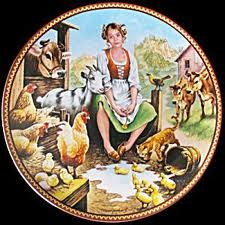 